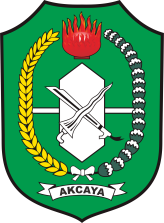 PENGADUAN, SARAN DAN MASUKANSATUAN POLISI PAMONG PRAJAPROVINSI KALIMANTAN BARATPENGADUAN, SARAN DAN MASUKANSATUAN POLISI PAMONG PRAJAPROVINSI KALIMANTAN BARATPENGADUAN, SARAN DAN MASUKANSATUAN POLISI PAMONG PRAJAPROVINSI KALIMANTAN BARATPENGADUAN, SARAN DAN MASUKANSATUAN POLISI PAMONG PRAJAPROVINSI KALIMANTAN BARATTanggal:Identitas Yang Menyampaikan :Identitas Yang Menyampaikan :Nama:Instansi:Alamat:Diajukan kepada*)          :Diajukan kepada*)          :SekretariatSekretariatPenegakan Peraturan DaerahPenegakan Peraturan DaerahKetertiban Umum dan KetentramanKetertiban Umum dan KetentramanPerlindungan MasyarakatPerlindungan MasyarakatPembinaan MasyarakatPembinaan MasyarakatUraian Pengaduan, masukan dan saran :Uraian Pengaduan, masukan dan saran :Uraian Pengaduan, masukan dan saran :Ruang Lingkup*) :Ruang Lingkup*) :Administrasi              Teknis              Teknis*) beri tanda (  )*) beri tanda (  )Pontianak, .......................................Mengetahui:Petugas Penerima Pengaduan,(......................................................)Pontianak, .......................................Mengetahui:Petugas Penerima Pengaduan,(......................................................)